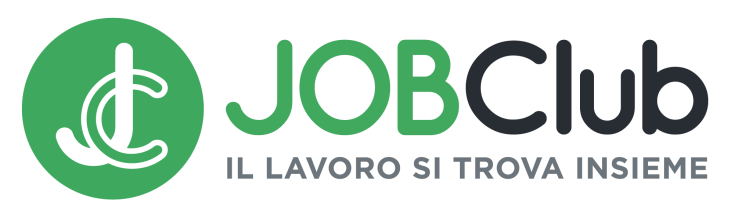 FORM DI PRE - ISCRIZIONEGrazie per il suo interesse a prendere parte al Job Club dell’ UNIONE DEI COMUNI “LE TERRE DELLA MARCA SENONE"Le ricordiamo che Job Club è un percorso di 10 incontri settimanali di circa 2-3 ore sulla ricerca attiva del lavoro: partecipare significa impegnarsi a prendere parte a tutti gli incontri. Maggiori informazioni su www.job-club.itLa partecipazione è gratuita. La candidatura con la compilazione di questo modulo non garantisce la partecipazione.Se interessato/a compili IN STAMPATELLO i seguenti campi:Nome:				 	 Cognome: Genere:		   	Età:          	   Titolo di studio: Comune di residenza: Da quanto cerchi lavoro?Quale lavoro hai svolto maggiormente?Conosce bene l’italiano?                      Sa inviare una e-mail?Indirizzo E-mail: Numero di telefono:Autorizzo il trattamento dei miei dati personali ai sensi dell’art. 13 del Decreto Legislativo 30 giugno 2003, n. 196 “Codice in materia di protezione dei dati personali” e dell’art. 13 del GDPR (Regolamento UE 2016/679) così come descritto alla pagina https://www.job-club.it/privacy.FIRMA: _________________________